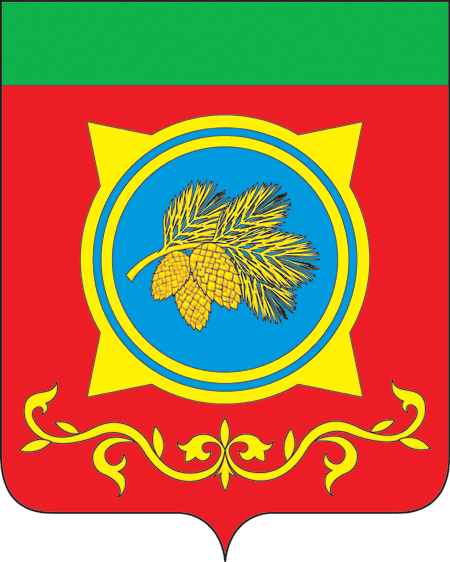 Российская ФедерацияРеспублика ХакасияАдминистрация Таштыпского районаРеспублики ХакасияПОСТАНОВЛЕНИЕ11.02.2022 г.                                           с. Таштып                                              № 38На основании постановления Администрации Таштыпского района от 25.04.2019 г. № 175 «О внесении изменений в приложение к постановлению Администрации Таштыпского района от 20.03.2018 г. № 151 «Об утверждении порядка разработки, утверждения, реализации и оценки эффективности муниципальных программ Таштыпского района», согласно решению Совета депутатов от 24.12.2021 г. № 285 «О бюджете Таштыпского района на 2022 год и плановый период 2023 и 2024 годов» и руководствуясь п. 3 ч. 1 ст. 29 Устава муниципального образования Таштыпский район от 24.06.2005 года Администрация Таштыпского района постановляет:Внести следующие изменения в приложение к постановлению Администрации Таштыпского района от 13.10.2016 г. № 556 «Об утверждении муниципальной программы «Развитие физической культуры и спорта в Таштыпском районе»:паспорт Муниципальной программы Таштыпского района «Развитие физической культуры и спорта в Таштыпском районе» изложить в новой редакции;в разделе 6 «Перечень целевых показателей» таблицу 2 изложить в новой редакции;календарный план «Муниципальной программы «Развитие физической культуры и спорта» изложить в новой редакции.Приложение к постановлению Администрации Таштыпского района от 13.10.2016 г. № 556 «Об утверждении муниципальной программы «Развитие физической культуры и спорта в Таштыпском районе» читать в новой редакции.Контроль за исполнением настоящего постановления возложить на и.о. заместителя Главы Таштыпского района по социальным вопросам Е.А. Цыганкову.И.о. Главы Таштыпского района,Первый заместитель Главы Таштыпского района                                     Г.Г. ТодиновПриложение к постановлениюАдминистрации Таштыпского районаМуниципальная программа Таштыпского района«Развитие физической культуры и спорта в Таштыпском районе»                                                                                            с. ТаштыпПАСПОРТМуниципальной программы Таштыпского района «Развитие физической культуры и спорта в Таштыпском районе»Общая характеристика.Физическая культура и спорт, как неотъемлемая часть культуры народов, является уникальным средством воспитания физически и морально здорового поколения. Основополагающие задачи государственной политики - создание условий для роста благосостояния населения Российской Федерации, национального самосознания и обеспечения долгосрочной социальной стабильности. Основными целями администрации Таштыпского района в области физической культуры и спорта являются эффективное использование возможностей физической культуры и спорта в оздоровлении населения, воспитании молодёжи, формирования здорового образа жизни среди  населения района и достойное выступление спортсменов в республиканских и  российских соревнованиях. В соответствии с Федеральным законом от 04.12.2007 года №329-ФЗ «О физической культуре и спорте в Российской Федерации», Стратегией развития физической культуры и спорта Российской Федерации, Стратегией развития физической культуры и спорта Республики Хакасия, на период до 2020 года, утвержденной Распоряжением Правительства Российской Федерации от 07 августа 2009 года № 1101-р, Постановлением Правительства Республики Хакасия от 27 октября 2015 года № 554 развитие физической культуры и спорта является важнейшей составляющей социально-экономического преобразования России в целом. В Таштыпском районе происходят позитивные изменения в развитии физической культуры и спорта. В 2007 году  сдана в эксплуатацию новая школа со спортивным залом в с.Б-Сея, в 2008 году  открыт  спортивный зал в с. Малые Арбаты, в 2010 введён в эксплуатацию мини-стадион в с.Анчул, проведена первая очередь ремонта спортивного зала РДК, в 2011 году проведена вторая очередь ремонта  спортивного зала РДК, в 2011 году состоялось открытие стадиона в с.Малая Сея, в 2016 году закончена реконструкция здания, трибун, планируется укладка беговой дорожки с резиновым покрытием стадиона «Урожай» в с. Таштып, в 2013 году сдана в эксплуатацию новая школа со спортивным залом в с.Матур, к 245-летию образованию с. Таштып реконструирован стадион ГБОУ НПО  «ПУ-16» («Юбилейный»), построена хоккейная коробка в МБОУ «Арбатская СОШ»,  МБОУ «Малоарбатская СОШ» построено плоскостное сооружение, начато строительство спортивной площадки на территории Имекского сельсовета.  Строятся простейшие плоскостные сооружения, детские игровые площадки, приобретается спортивный инвентарь (мягкий модуль-полоса препятствий стоимостью 100000 рублей для спортивного зала РДК,  оборудование для тренажёрного зала на сумму 100000 рублей), спортивное оборудование. В рамках федерального проекта «Демография» (национальный  проект «Спорт – норма жизни») в 2019 году Министерством спорта Республики Хакасия Таштыпскому району предоставлен комплект оборудования, для установки. Малая площадка ГТО представляет собой комплекс, оснащенный оборудованием и тренажерами, который располагается  на площади 315 кв.м., работы по монтажу выполнены. Так же продолжена реконструкция стадиона «Урожай»: замена спортивного покрытия футбольного поля, открытое плоскостное сооружение (баскетбольная совмещенная с волейбольной площадки). Футбольное поле введено в эксплуатацию в 2020 г. В 2021 году Бутрахтинский сельсовет получил субсидию в размере 550 тыс. рублей в рамках республиканского конкурса на лучший социально значимый проект муниципального образования (поселения) Республики Хакасия на реконструкцию спортивной площадки (строительство трибуны на 70 ест, обустройство футбольного поля, ремонт и покраска ограждения спортивной площадки). В районе культивируются свыше 30 видов спорта, систематически физической культурой и спортом занимаются 6988 человек. Создана учебно-материальная база физической культуры и спорта, включающая 67 спортивных сооружений: спорткомплекс им. В.В. Майнагашева, и 11 спортивных залов,  56 плоскостных  спортивных сооружения.Наряду с позитивными изменениями в настоящее время в Таштыпском районе сохраняются негативные тенденции в состоянии здоровья населения, в первую очередь детей и подростков. Увеличилось количество населения, употребляющего алкоголь, табачные изделия, наркотики. Результаты мониторинга здоровья школьников свидетельствуют, что две трети детей в возрасте до 14 лет имеют хронические заболевания. Годность к военной службе при первичной постановке на учёт военным комиссариатом юношей в возрасте 17 лет составляет по району 37% от числа принятых на учёт. Обеспеченность населения района спортивными сооружениями от установленных Правительством Российской Федерации социальных нормативов составляет:- спортивными залами                   -30%- плавательными бассейнами         -0%- плоскостными сооружениями     -51%Более 70% спортивных сооружений в  районе требуют капитального или текущего ремонта, многие из них не отвечают требованиям, предъявляемым к спортивным сооружениям при проведении учебно-тренировочных занятий, спортивных соревнований. В условиях современного развития информационных технологий, развития науки в области физической культуры и спорта особо остро стоят вопросы медицинского, научно-методического обеспечения физической культуры и спорта, оснащения спортивных сооружений, учреждений современным спортивным инвентарём оборудованием, оргтехникой.К основным причинам, негативно  влияющим на состояние здоровья населения, относятся:- снижение уровня жизни населения;- ухудшение условий труда, учёбы и отдыха; - ухудшение  состояния окружающей среды и качества питания;-ухудшение уровня физического развития  и физической подготовленности населения всех возрастов. 	Проблему развития физической культуры и спорта в районе можно решить только программным обеспечением, которое позволит выйти на новый качественный уровень.2. Приоритеты муниципальной политики в сфере реализации муниципальной программы, цели, задачи.Выбор приоритетов программы определен Стратегией развития физической культуры и спорта Российской Федерации, Стратегией развития физической культуры и спорта Республики Хакасия, на период до 2030 года, утвержденной постановлением Правительства Республики Хакасия от 11.10.2021 г. № 157-п «О стратегии развития физической культуры и спорта в Республике Хакасия на период до 2030 года».Исходя из стратегических приоритетов, основной целью Муниципальной программы является Создание условий, обеспечивающих возможность для граждан Таштыпского района вести здоровы образ жизни, систематически заниматься физической культурой и спортом, получить доступ к развитой спортивной инфраструктуре, а также повысить конкурентоспособность спортсменов Таштыпского района .Достижение данной цели муниципальной программы будет обеспечиваться решением следующих основных взаимосвязанных задач:1) создание новой системы физкультурно – спортивного воспитания населения;2) развитие инфраструктуры сферы физической культуры и спорта и совершенствование финансового обеспечения физкультурно – спортивной деятельности.В соответствии с поставленными задачами планируется достижение целевых индикаторов и показателей.3. Сроки реализации муниципальной программы в целом, контрольные этапы и сроки их реализации с указанием промежуточных показателей.Срок реализации муниципальной программы – с 2020 по 2025 год. Муниципальная программа реализуется в два этапа, и программные мероприятия будут выполняться в течение всего периода действия муниципальной программы.4. Перечень основных мероприятийОсновные мероприятия Муниципальной программы реализуются в рамках соответствующих подпрограмм.Перечень мероприятий в разрезе задач муниципальной программы и объем их финансирования представлен в таблице 1.Таблица 1ПЕРЕЧЕНЬосновных мероприятий на период реализации программы5 Обоснование ресурсного обеспечения.Финансирование мероприятий муниципальной программы осуществляется за счет бюджетных средств Таштыпского районаВ рамках муниципальной программы предусматривается реализация двух задач: «Создание новой системы физкультурно – спортивного воспитания населения»; «Развитие инфраструктуры сферы физической культуры и спорта и совершенствование финансового обеспечения физкультурно – спортивной деятельности».В целом на реализацию муниципальной программы в период 2020 - 2025 годов планируется затратить 133638,9 тыс. руб. 6 Перечень целевых показателей.Достижение целей, установленных Муниципальной подпрограммой, обусловлено решением комплекса задач, обеспечивающего достижение целевых показателей в области использования, охраны, защиты и воспроизводства лесов.Сведения о целевых показателях (индикаторах) реализации Государственной программы и их значениях отражены в таблице Таблица 2Приложение  к муниципальной программеКАЛЕНДАРНЫЙ ПЛАН
физкультурно-оздоровительных и спортивных мероприятийО внесении изменений в приложение к постановлению Администрации Таштыпского района от 13.10.2016 г. № 556 «Об утверждении муниципальной программы «Развитие физической культуры и спорта в Таштыпском районе»№п/пОтветственный исполнитель-Муниципальное казенное учреждение «Управление  физической культуры и спорта Администрации Таштыпского района».1.Цель-создание условий, обеспечивающих возможность для граждан Таштыпского района вести здоровый образ жизни, систематически заниматься физической культурой и спортом, получить доступ к спортивной инфраструктуре,  повысить конкурентоспособность спортсменов Таштыпского района.2.Задачи---совершенствование организации и управления, развитие инфраструктуры отрасли физической культуры и спорта, привлечения населения Таштыпского района к регулярным занятиям физической культурой и спортом и участие в массовых спортивных мероприятиях;совершенствование спортивной подготовки по видам спорта на этапах подготовки;развитие инфраструктуры сферы физической культуры и спорта и совершенствование финансового обеспечения физкультурно – спортивной деятельности.3.Целевые показатели -------увеличение доли граждан Таштыпского района, систематически занимающихся физической культурой и спортом, в общей численности населения рост составит:2020 год – 44,2%;2021 год – 47,4%;2022 год – 48.9%;2023 год – 50%;2024 год – 50,1 %;2025 год – 50,3 %.количество спортсменов Таштыпского района – кандидаты в члены сборных команд Республики Хакасия по видам спорта:         2020 год – 3 человека;2021 год – 3 человека;2022 год – 3 человека;2023 год – 3 человека;2024 год – 3 человека;2025 год – 3 человека.увеличение доли обучающихся и студентов, систематически занимающихся физической культурой и спортом, в общей численности данной категории:2020 год - 80%;2021 год – 83%;2022 год – 84%;2023 год – 88%;2024 год – 88,5%;2025 год – 88,8%.Увеличение доли граждан, занимающихся в специализированных спортивных учреждениях, в общей численности данной возрастной категории:                                                                                                                                                                                                                                                                                                                                                                                                                                                                                                                                                                                                                                                                                                                                                                                                                                                                                                                                                                                                                                                                                                                                                                                                                                                                                                                                                                                                                                                                                                                                                                                                                                                                                                                                                                                                                                                                                                                                                                                                                                                                                                                                                                                                                                                                                                                                                                                                                                                                                                                                                                                                                                                                                                                                                                                                                                                                                                                                                                                                                                                                                                                                                                                                                                                                                                                                                                                                                                                                                                                                                                                                                                                                                                                                                                                                                                                                                                                                                                                                                                                                                                                                                                                                                                                                                                                                                                                                                                                                                                                                                                                                                                                                                                                                                                                                                                                                                                                                                                                                                                                                                                                                                                                                                                                                                                                                                                                                                                                                                                                                                                                                                                                                                                                                                                                                                                                                                                                                                                                                                                                                                                                                                                                                                                                                                                                                                                                                                                                                                                                                                                                                                                                                                                                                                                                                                                                                                                                                                                                                                                                                                                                                                                                                                                                                                                                                                                                                                                                                                                                                                                                                                                                                                                                                                                                                                                                                                                                                                                                                                                                                                                                                                                                                                                                                                                                                                                                                                                                                                                                                                                                                                                                                                                                                                                                                                                                                                                                                                                                                                                                                                                                                                                                                                                                                                                                                                                                                                                                                                                                                                                                                                                                                                                                                                                                                                                                                                                                                                                                                                                                                                                                                                                                                                                                                                                                                                                                                                                                                                                                                                                                                                                                                                                                                                                                                                                                                                                                                                                                                                                                                                                                                                                                                                                                                                                                                                                                                                                                                                                                                                                                                                                                                                                                                                                                                                                                                                                                                                                                                                                                                                                                                                                                                                                                                                                                                                                                                                                                                                                                                                                                                                                                                                                                                                                                                                                                                                                                                                                                                                                                                                                                                                                                                                                                                                                                                                                                                                                                                                                                                                                                                                                                                                                                                                                                                                                                                                                                                                                                                                                                                                                                                                                                                                                                                                                                                                                                                                                                                                                                                                                                                                                                                                                                                                                                                                                                                                                                                                                                                                                                                                                                                                                                                                                                                                                                                                                                                                                                                                                                                                                                                                                                                                                                                                                                                                                                                                                                                                                                                                                                                                                                                                                                                                                                                                                                                                                                                                                                                                                                                                                                                                                                                                                                                                                                                                                                                                                                                                                                                                                                                                                                                                                                                                                                                                                                                                                                                                                                                                                                                                                                                                                                                                                                                                                                                                                                                                                                                                                                                                                                                                                                                                                                                                                                                                                                                                                                                                                                                                                                                                                                                                                                                                                                                                                                                                                                                                                                                                                                                                                                                                                                                                                                                                                                                                                                                                                                                                                                                                                                                                                                                                                                                                                                                                                                                                                                                                                                                                                                                                                                                                                                                                                                                                                                                                                                                                                                                                                                                                                                                                                                                                                                                                                                                                                                                                                                                                                                                                                                                                                                                                                                                                                                                                                                                                                                                                                                                                                                                                                                                                                                                                                                                                                                                                                                                                                                                                                                                                                                                                                                                                                                                                                                                                                                                                                                                                                                                                                                                                                                                                                                                                                                                                                                                                                                                                                                                                                                                                                                                                                                                                                                                                                                                                                                                                                                                                                                                                                                                                                                                                                                                                                                                                                                                                                                                                                                                                                                                                                                                                                                                                                                                                                                                                                                                                                                                                                                                                                                                                                                                                                                                                                                                                                                                                                                                                                                                                                                                                                                                                                                                                                                                                                                                                                                                                                                                                                                                                                                                                                                                                                                                                                                                                                                                                                                                                                                                                                                                                                                                                                                                                                                                                                                                                                                                                                                                                                                                                                                                                                                                                                                                                                                                                                                                                                                                                                                                                                                                                                                                                                                                                                                                                                                                                                                                                                                                                                                                                                                                                                                                                                                                                                                                                                                                                                                                                                                                                           2020 год - 55%;2021 год – 55%;2022 год – 55 %;2023 год – 55,1%;2024 год – 55,2%;2025 год – 55,3%.увеличение доли лиц с ограниченными возможностями здоровья и инвалидов, систематически занимающихся физической культурой и спортом, в общей численности данной категории населения:2020 год – 22,6%;2021 год – 22,8%;2022 год – 23,4%;2023 год – 24,4%;2024 год – 25 %;2025 год – 25,4%.рост уровня профессионального и педагогического мастерства физкультурных кадров:2020 год - 62,5%;2021 год – 44,0%;2022 год – 44,3%;2023 год – 44,3%;2024 год – 44,5%2025 год – 44,6 %.Увеличение доли граждан, выполнивших нормативы Всероссийского физкультурно-спортивного комплекса «Готов к труду и обороне», в обще численности населения, принявшего участие в сдаче нормативов Всероссийского физкультурно-спортивного комплекса «Готов к труду и обороне» (ГТО):2020  год – 50,0%.2021 год – 50,5%;2022 год – 55,3%;2023 год – 60,0%;2024 год – 60,0%;2025 год – 60,1%.4.Этапы и сроки реализации-Срок реализации 2020-2025 годы5.Объем финансовых ресурсов -Общая сумма финансирования за срок реализации муниципальной программы составит 133638,99 тыс. руб., из них по годам:2020 год – 10763,7 тыс. руб.;2021 год – 15861,1 тыс. руб.;2022 год – 23870,6 тыс. руб.;2023 год – 32101,5 тыс. руб.;2024 год – 25621 тыс. руб.;2025 год – 25421 тыс. руб.6.Ожидаемые результаты реализации-------увеличение доли граждан Таштыпского района, систематически занимающихся физической культурой и спортом, в общей численности населения до 50,3 %  в 2025 году;создание условий необходимых для спортивного резерва по базовым видам спорта;увеличение доли обучающихся, систематически занимающихся физической культурой и спортом, в общей численности данной категории до 88,5% человек в 2025 году;увеличение доли граждан, занимающихся в специализированных спортивных учреждениях, в общей численности данной возрастной категории до 55,3%;увеличение доли лиц с ограниченными возможностями здоровья и инвалидов, систематически занимающихся физической культурой и спортом, в общей численности данной категории населения 25,4 %;рост уровня профессионального и педагогического мастерства физкультурных кадров до 44,6 % специалистов, работающих в отрасли будут иметь специальное физкультурное образование;увеличение доли граждан, выполнивших нормативы Всероссийского физкультурно-спортивного комплекса «Готов к труду и обороне» (ГТО), в общей численности населения, принявшего участие в сдаче нормативов Всероссийского физкультурно-спортивного комплекса «Готов к труду и обороне» (ГТО), до 60,1%.№ п/пНаименование мероприятия Источник финансированияОбъем финансирования по годам, тыс. руб.Объем финансирования по годам, тыс. руб.Объем финансирования по годам, тыс. руб.Объем финансирования по годам, тыс. руб.Объем финансирования по годам, тыс. руб.Объем финансирования по годам, тыс. руб.Объем финансирования по годам, тыс. руб.Ответственный исполнитель (наименование отдела управления)№ п/пНаименование мероприятия Источник финансированиявсего202020212022202320242025Ответственный исполнитель (наименование отдела управления)12345678910111. Задача «Создание новой системы физкультурно – спортивного воспитания населения»1. Задача «Создание новой системы физкультурно – спортивного воспитания населения»1. Задача «Создание новой системы физкультурно – спортивного воспитания населения»1. Задача «Создание новой системы физкультурно – спортивного воспитания населения»1. Задача «Создание новой системы физкультурно – спортивного воспитания населения»1. Задача «Создание новой системы физкультурно – спортивного воспитания населения»1. Задача «Создание новой системы физкультурно – спортивного воспитания населения»1. Задача «Создание новой системы физкультурно – спортивного воспитания населения»1. Задача «Создание новой системы физкультурно – спортивного воспитания населения»1. Задача «Создание новой системы физкультурно – спортивного воспитания населения»1. Задача «Создание новой системы физкультурно – спортивного воспитания населения»1.1.Обеспечение финансово- хозяйственной деятельности МБУ «Таштыпская спортивная школа».Федеральный бюджетАдминистрация Таштыпского района, МБУ «Таштыпская СШ» 1.1.Обеспечение финансово- хозяйственной деятельности МБУ «Таштыпская спортивная школа».Республиканский бюджетАдминистрация Таштыпского района, МБУ «Таштыпская СШ» 1.1.Обеспечение финансово- хозяйственной деятельности МБУ «Таштыпская спортивная школа».Муниципальный бюджет87552,79927,515411,113120,615901,51659616596Администрация Таштыпского района, МБУ «Таштыпская СШ» 1.2.Спортивные игры народов Республики Хакасия.Федеральный бюджет1.2.Спортивные игры народов Республики Хакасия.Республиканский бюджет 1.2.Спортивные игры народов Республики Хакасия.Муниципальный бюджет1500150001.3.Летняя Спартакиада ветеранов физической культуры и спорта Республики Хакасия.Федеральный бюджет1.3.Летняя Спартакиада ветеранов физической культуры и спорта Республики Хакасия.Республиканский бюджет 1.3.Летняя Спартакиада ветеранов физической культуры и спорта Республики Хакасия.Муниципальный бюджет1000100001.4.Спартакиада Совета муниципальных образований Республики Хакасия.Федеральный бюджет1.4.Спартакиада Совета муниципальных образований Республики Хакасия.Республиканский бюджет 1.4.Спартакиада Совета муниципальных образований Республики Хакасия.Муниципальный бюджет30015150001.5.Фестиваль малых сел Республики Хакасия.Федеральный бюджет1.5.Фестиваль малых сел Республики Хакасия.Республиканский бюджет 1.5.Фестиваль малых сел Республики Хакасия.Муниципальный бюджет2000200001.6.Спартакиада учащихся Республики Хакасия.Федеральный бюджет1.6.Спартакиада учащихся Республики Хакасия.Республиканский бюджет 1.6.Спартакиада учащихся Республики Хакасия.Муниципальный бюджет00000001.7.Районный праздник- «ЫНЫРХАС».Федеральный бюджет1.7.Районный праздник- «ЫНЫРХАС».Республиканский бюджет 1.7.Районный праздник- «ЫНЫРХАС».Муниципальный бюджет00000001.8.Районная спартакиада по видам спорта.Федеральный бюджет1.8.Районная спартакиада по видам спорта.Республиканский бюджет 1.8.Районная спартакиада по видам спорта.Муниципальный бюджет00000001.9.Районный фестиваль национальных  видов спорта.Федеральный бюджет1.9.Районный фестиваль национальных  видов спорта.Республиканский бюджет 1.9.Районный фестиваль национальных  видов спорта.Муниципальный бюджет00000002Реализация календарного плана физкультурно-оздоровительных и спортивных мероприятий (Приложение № 1)Федеральный бюджет2Реализация календарного плана физкультурно-оздоровительных и спортивных мероприятий (Приложение № 1)Республиканский бюджет 2Реализация календарного плана физкультурно-оздоровительных и спортивных мероприятий (Приложение № 1)Муниципальный бюджет761,2236,2235290000Итого по задаче 1 Итого по задаче 1 Итого по задаче 1 88388,910163,715661,113470,615901,516596165962. Задача «Развитие инфраструктуры сферы физической культуры и спорта и совершенствование финансового обеспечения физкультурно – спортивной деятельности».2. Задача «Развитие инфраструктуры сферы физической культуры и спорта и совершенствование финансового обеспечения физкультурно – спортивной деятельности».2. Задача «Развитие инфраструктуры сферы физической культуры и спорта и совершенствование финансового обеспечения физкультурно – спортивной деятельности».2. Задача «Развитие инфраструктуры сферы физической культуры и спорта и совершенствование финансового обеспечения физкультурно – спортивной деятельности».2. Задача «Развитие инфраструктуры сферы физической культуры и спорта и совершенствование финансового обеспечения физкультурно – спортивной деятельности».2. Задача «Развитие инфраструктуры сферы физической культуры и спорта и совершенствование финансового обеспечения физкультурно – спортивной деятельности».2. Задача «Развитие инфраструктуры сферы физической культуры и спорта и совершенствование финансового обеспечения физкультурно – спортивной деятельности».2. Задача «Развитие инфраструктуры сферы физической культуры и спорта и совершенствование финансового обеспечения физкультурно – спортивной деятельности».2. Задача «Развитие инфраструктуры сферы физической культуры и спорта и совершенствование финансового обеспечения физкультурно – спортивной деятельности».2. Задача «Развитие инфраструктуры сферы физической культуры и спорта и совершенствование финансового обеспечения физкультурно – спортивной деятельности».2. Задача «Развитие инфраструктуры сферы физической культуры и спорта и совершенствование финансового обеспечения физкультурно – спортивной деятельности».2.1.Изыскания, изготовление ПСД, экспертиза изысканий и ПСД по объекту: Реконструкция стадиона «Урожай» по ул. Луначарского 12 «А» в с. Таштып, Таштыпского района, Республики Хакасия..Федеральный бюджетМКУ «Управление ФК и С»2.1.Изыскания, изготовление ПСД, экспертиза изысканий и ПСД по объекту: Реконструкция стадиона «Урожай» по ул. Луначарского 12 «А» в с. Таштып, Таштыпского района, Республики Хакасия..Республиканский бюджет МКУ «Управление ФК и С»2.1.Изыскания, изготовление ПСД, экспертиза изысканий и ПСД по объекту: Реконструкция стадиона «Урожай» по ул. Луначарского 12 «А» в с. Таштып, Таштыпского района, Республики Хакасия..Муниципальный бюджет0МКУ «Управление ФК и С»2.2.Реконструкция стадиона «Урожай» по ул. Луначарского 12 «А» в с. Таштып, Таштыпского района, Республики Хакасия. Мини-футбольное поле.Федеральный бюджетМБУ «Таштыпская спортивная школа»2.2.Реконструкция стадиона «Урожай» по ул. Луначарского 12 «А» в с. Таштып, Таштыпского района, Республики Хакасия. Мини-футбольное поле.Республиканский бюджет 80008000МБУ «Таштыпская спортивная школа»2.2.Реконструкция стадиона «Урожай» по ул. Луначарского 12 «А» в с. Таштып, Таштыпского района, Республики Хакасия. Мини-футбольное поле.Муниципальный бюджет0МБУ «Таштыпская спортивная школа»2.3.Реконструкция стадиона «Урожай» по ул. Луначарского 12 «А» в с. Таштып, Таштыпского района, Республики Хакасия. Волейбольная площадка, волейбольно- баскетбольная площадка.Федеральный бюджетМБУ «Таштыпская спортивная школа»2.3.Реконструкция стадиона «Урожай» по ул. Луначарского 12 «А» в с. Таштып, Таштыпского района, Республики Хакасия. Волейбольная площадка, волейбольно- баскетбольная площадка.Республиканский бюджет 266501000800088258825МБУ «Таштыпская спортивная школа»2.3.Реконструкция стадиона «Урожай» по ул. Луначарского 12 «А» в с. Таштып, Таштыпского района, Республики Хакасия. Волейбольная площадка, волейбольно- баскетбольная площадка.Муниципальный бюджетМБУ «Таштыпская спортивная школа»2.4.Реконструкция стадиона «Урожай» по ул. Луначарского 12 «А» в с. Таштып Таштыпского района Республики Хакасия. Беговая дорожка.Федеральный бюджетМБУ «Таштыпская спортивная школа»2.4.Реконструкция стадиона «Урожай» по ул. Луначарского 12 «А» в с. Таштып Таштыпского района Республики Хакасия. Беговая дорожка.Республиканский бюджет 90009000МБУ «Таштыпская спортивная школа»2.4.Реконструкция стадиона «Урожай» по ул. Луначарского 12 «А» в с. Таштып Таштыпского района Республики Хакасия. Беговая дорожка.Муниципальный бюджетМБУ «Таштыпская спортивная школа»2.5.Оказание адресной финансовой поддержки спортивным организациям, осуществляющим подготовку спортивного резерваРеспубликанский бюджет 1600600200400200200Администрация Таштыпского района2.5.Оказание адресной финансовой поддержки спортивным организациям, осуществляющим подготовку спортивного резерваМуниципальный бюджетАдминистрация Таштыпского районаИтого по задаче 2Итого по задаче 2Итого по задаче 245250600200104001620090258825Итого по задаче 2Итого по задаче 2Итого по задаче 245250600200104001620090258825Всего по программеВсего по программеВсего по программе133638,910763,715861,123870,632101,52562125421Всего по программеВсего по программеВсего по программе133638,910763,715861,123870,632101,52562125421№ п/пНаименование показателейЕд. изм.Значение показателей по годамЗначение показателей по годамЗначение показателей по годамЗначение показателей по годамЗначение показателей по годамЗначение показателей по годамЗначение показателей по годамИтоговое значение№ п/пНаименование показателейЕд. изм.Значение базового 2019 г.202020212022202320242025Итоговое значение12345678910111. Задача «Создание новой системы физкультурно – спортивного воспитания населения»1. Задача «Создание новой системы физкультурно – спортивного воспитания населения»1. Задача «Создание новой системы физкультурно – спортивного воспитания населения»1. Задача «Создание новой системы физкультурно – спортивного воспитания населения»1. Задача «Создание новой системы физкультурно – спортивного воспитания населения»1. Задача «Создание новой системы физкультурно – спортивного воспитания населения»1. Задача «Создание новой системы физкультурно – спортивного воспитания населения»1. Задача «Создание новой системы физкультурно – спортивного воспитания населения»1. Задача «Создание новой системы физкультурно – спортивного воспитания населения»1. Задача «Создание новой системы физкультурно – спортивного воспитания населения»1. Задача «Создание новой системы физкультурно – спортивного воспитания населения»1.1Увеличение доли граждан Таштыпского района, систематически занимающихся физической культурой и спортом, в общей численности населения%42,144,247,448,95050,150,350,31.2Количество спортсменов Таштыпского района – кандидаты в члены сборных команд Республики Хакасия по видам спортачел333333331.3Увеличение доли обучающихся и студентов, систематически занимающихся физической культурой и спортом, в общей численности данной категории%658083848888,588,888,81.4Увеличение доли граждан, занимающихся в специализированных спортивных учреждениях, в общей численности данной возрастной категории%5055555555,155,255,355,31.5Увеличение доли лиц с ограниченными возможностями здоровья и инвалидов, систематически занимающихся физической культурой и спортом, в общей численности данной категории населения:%18,422,622,823,424,42525,425,41.6Увеличение доли граждан, выполнивших нормативы Всероссийского физкультурно-спортивного комплекса «Готов к труду и обороне», в обще численности населения, принявшего участие в сдаче нормативов Всероссийского физкультурно-спортивного комплекса «Готов к труду и обороне» (ГТО):%45505055,3606060,160,12. Задача «Развитие инфраструктуры сферы физической культуры и спорта и совершенствование финансового обеспечения физкультурно – спортивной деятельности»2. Задача «Развитие инфраструктуры сферы физической культуры и спорта и совершенствование финансового обеспечения физкультурно – спортивной деятельности»2. Задача «Развитие инфраструктуры сферы физической культуры и спорта и совершенствование финансового обеспечения физкультурно – спортивной деятельности»2. Задача «Развитие инфраструктуры сферы физической культуры и спорта и совершенствование финансового обеспечения физкультурно – спортивной деятельности»2. Задача «Развитие инфраструктуры сферы физической культуры и спорта и совершенствование финансового обеспечения физкультурно – спортивной деятельности»2. Задача «Развитие инфраструктуры сферы физической культуры и спорта и совершенствование финансового обеспечения физкультурно – спортивной деятельности»2. Задача «Развитие инфраструктуры сферы физической культуры и спорта и совершенствование финансового обеспечения физкультурно – спортивной деятельности»2. Задача «Развитие инфраструктуры сферы физической культуры и спорта и совершенствование финансового обеспечения физкультурно – спортивной деятельности»2. Задача «Развитие инфраструктуры сферы физической культуры и спорта и совершенствование финансового обеспечения физкультурно – спортивной деятельности»2. Задача «Развитие инфраструктуры сферы физической культуры и спорта и совершенствование финансового обеспечения физкультурно – спортивной деятельности»2. Задача «Развитие инфраструктуры сферы физической культуры и спорта и совершенствование финансового обеспечения физкультурно – спортивной деятельности»2.1Повышение уровня обеспеченности населения спортивными сооружениями исходя из единовременной пропускной способностиЧел./ч.12271257130713571360136013621362№п/пНаименование мероприятияМесяцИсточник финансированияИсполнительвсегоФинансирование программных мероприятийФинансирование программных мероприятийФинансирование программных мероприятийФинансирование программных мероприятийФинансирование программных мероприятийФинансирование программных мероприятий№п/пНаименование мероприятияМесяцИсточник финансированияИсполнительвсего2020202120222023202420251Региональные соревнования по зимнему полиатлону «Юнармейский полиатлон», посвящённые годовщине Победы в ВОВянварьАдминистрация Таштыпского районаМКУ «Управление ФК и С»00000002Личный чемпионат и первенство района по шашкамянварьАдминистрация Таштыпского районаМКУ «Управление ФК и С»73220003Первенство по баскетболу среди школьников Таштыпского района январьАдминистрация Таштыпского районаМКУ «Управление ФК и С»22000004Муниципальная военно-спортивная игра «Зарница»январьАдминистрация Таштыпского районаМКУ «Управление ФК и С»00000005Районный зимний фестиваль Всероссийского физкультурно - спортивного комплекса «ГТО»  январьАдминистрация Таштыпского районаМКУ «Управление ФК и С»20020006Открытое Первенство  района  по настольному теннису на призы Главы Таштыпского районафевральАдминистрация Таштыпского районаМКУ «Управление ФК и С»92520007Чемпионат и первенство Таштыпского района по лыжным гонкам «Лыжня России»февральАдминистрация Таштыпского районаМКУ «Управление ФК и С»30105150008Турнир по мини-футболу                                                                                 среди поселений, предприятий и организаций Таштыпского района (2003 г.р. и старше) памяти В.В.ТормозаковафевральАдминистрация Таштыпского районаМКУ «Управление ФК и С»72230009Открытые районные соревнования по горнолыжному спортуфевральАдминистрация Таштыпского районаМКУ «Управление ФК и С»000000010Региональные  казачьи игры «Казачьи шермиции», посвящённые годовщине Победы в ВОВфевральАдминистрация Таштыпского районаМКУ «Управление ФК и С»000000011Традиционные республиканские соревнования по лыжным гонкам «Лыжня Н.С.Швыдкова-Г.П.Шулбаева»февральАдминистрация Таштыпского районаМКУ «Управление ФК и С»7020252500012Турнир по мини–футболу среди поселений, предприятий и организаций Таштыпского районамартАдминистрация Таштыпского районаМКУ «Управление ФК и С»000000013Турнир по вольной борьбе                                                                          «Тебе, женщина, посвящается»мартАдминистрация Таштыпского районаМКУ «Управление ФК и С»255101000014Личный чемпионат и первенство района по настольному теннисумартАдминистрация Таштыпского районаМКУ «Управление ФК и С»805300015Первенство района по шахматаммартАдминистрация Таштыпского районаМКУ «Управление ФК и С»000000016Открытое первенство Таштыпского сельсовета по зимней рыбалке.мартАдминистрация Таштыпского районаМКУ «Управление ФК и С»000000017 Турнир по волейболу среди школьников, посвящённыймартАдминистрация Таштыпского районаМКУ «Управление ФК и С»1005500018Чемпионат района по шахматаммартАдминистрация Таштыпского районаМКУ «Управление ФК и С»000000019Открытое Первенство с. Таштып по кёкусинкай каратэ                   памяти Мастера спорта международного класса  Андрея МатеровамартАдминистрация Таштыпского районаМКУ «Управление ФК и С»1032500020Открытое первенство Таштыпского района по спортивной (вольной) борьбе, посвященного памяти мастера спорта СССР  И.Ф.Уксекова                                     апрельАдминистрация Таштыпского районаМКУ «Управление ФК и С»4015101500021Открытый турнир по волейболу                                                                        среди девушек  на призы МБОУ «Имекская СОШ»апрельАдминистрация Таштыпского районаМКУ «Управление ФК и С»000000022Районный квест «Дорогами Победы»,                                                посвящённый  Победе в ВОВ.апрельАдминистрация Таштыпского районаМКУ «Управление ФК и С»000000023Открытый турнир по волейболу среди юношей                                памяти учителя физической культуры ТОШ-И №1 И.И.Морозова.апрельАдминистрация Таштыпского районаМКУ «Управление ФК и С»000000024Районный  летний фестиваль                                                             Всероссийского физкультурно - спортивного комплекса «ГТО»апрельАдминистрация Таштыпского районаМКУ «Управление ФК и С»000000025Муниципальный этап  «Президентских состязаний»апрельАдминистрация Таштыпского районаМКУ «Управление ФК и С»000000026Весенний легкоатлетический кросс.апрельАдминистрация Таштыпского районаМКУ «Управление ФК и С»000000027Районная военно-спортивная игра «Победа»,                                       посвящённая годовщине Победы в ВОВмайАдминистрация Таштыпского районаМКУ «Управление ФК и С»330000028Открытый турнир по волейболу                                                                        на призы Главы Таштыпского сельсоветамайАдминистрация Таштыпского районаМКУ «Управление ФК и С»000000029Открытый турнир по футболу                                                                        на призы  Главы  Бутрахтинского  сельсоветамайАдминистрация Таштыпского районаМКУ «Управление ФК и С»202000030Муниципальный этап  «Президентских игр»майАдминистрация Таштыпского районаМКУ «Управление ФК и С»000000031Первенство спортивной школы по футболу(мл. группа)майАдминистрация Таштыпского районаМКУ «Управление ФК и С»100100032Открытый Кубок Таштыпского района по спортивной (греко-римской) борьбе среди юношей майАдминистрация Таштыпского районаМКУ «Управление ФК и С»15501000033Соревнования по легкоатлетическому  4-х борью «Шиповка юных».июньАдминистрация Таштыпского районаМКУ «Управление ФК и С»220000034«Веселые старты», посвящённые Дню защиты детейиюньАдминистрация Таштыпского районаМКУ «Управление ФК и С»000000035Первенство спортивной школы по футболу (ср. группа)июньАдминистрация Таштыпского районаМКУ «Управление ФК и С»303000036Спартакиада пенсионеров Таштыпского районаиюньАдминистрация Таштыпского районаМКУ «Управление ФК и С»803500037Районные учебные военные сборы 10-классниковиюньАдминистрация Таштыпского районаМКУ «Управление ФК и С»000000038Районный праздник «День молодёжи России».июньАдминистрация Таштыпского районаМКУ «Управление ФК и С»303000039Районный праздник «День физкультурника».августАдминистрация Таштыпского районаМКУ «Управление ФК и С»15150000040Турнир по футболу, посвящённый памяти Д.С.Кузургашева августАдминистрация Таштыпского районаМКУ «Управление ФК и С»000000041Районные юнармейские сборы. В рамках сборов- соревнования по туризмусентябрьАдминистрация Таштыпского районаМКУ «Управление ФК и С»000000042Районный осенний фестиваль                                                           Всероссийского физкультурно - спортивного комплекса «ГТО»сентябрьАдминистрация Таштыпского районаМКУ «Управление ФК и С»000000043Районные соревнования «Школа безопасности»сентябрьАдминистрация Таштыпского районаМКУ «Управление ФК и С»000000044Осенний  легкоатлетический кросс среди  общеобразовательных учреждений, предприятий и организаций Таштыпского района.сентябрьАдминистрация Таштыпского районаМКУ «Управление ФК и С»505000045Первенство района по мини-футболу                                                               среди школьниковоктябрьАдминистрация Таштыпского районаМКУ «Управление ФК и С»000000046Открытый районный турнир по спортивной (вольной) борьбе среди юношей и девушек рождения , посвященный 159-летию хакасского писателя, миссионера И.М. Штыгашеваоктябрь Администрация Таштыпского районаМКУ «Управление ФК и С»200101000047Первенство района по волейболу                                                                     среди школьников ( младшая, средняя, старшая группы)октябрьАдминистрация Таштыпского районаМКУ «Управление ФК и С»523000048Районные соревнования по  стрельбе,разборке - сборке АКноябрь Администрация Таштыпского районаМКУ «Управление ФК и С»000000049Открытое первенство Таштыпского района                                                   по спортивной(вольной)борьбе   на призыЗаслуженного мастера спорта СССР В.Ф. ТокчинакованоябрьАдминистрация Таштыпского районаМКУ «Управление ФК и С»3510151000050Личный чемпионат и первенство района по тобитуноябрьАдминистрация Таштыпского районаМКУ «Управление ФК и С»505000051Личный чемпионат и первенство района по настольному теннисуноябрьАдминистрация Таштыпского районаМКУ «Управление ФК и С»000000052Первенство района по мини-футболу среди школьников                               ноябрьАдминистрация Таштыпского районаМКУ «Управление ФК и С»000000053Первенство школьной баскетбольной лиги «КЭС-Баскет»ноябрьАдминистрация Таштыпского районаМКУ «Управление ФК и С»000000054Открытый турнир по волейболу  среди мужских командпамяти первого директора училища А.Г. Майнашева.ноябрьАдминистрация Таштыпского районаМКУ «Управление ФК и С»000000055Первенство района по спортивной(вольной) борьбедекабрьАдминистрация Таштыпского районаМКУ «Управление ФК и С»505000056 Спартакиада ветеранов физической культуры и спорта                      Республики Хакасия.ЛетняяАдминистрация Таштыпского районаМКУ «Управление ФК и С»10001000057Фестиваль малых сёл Республики Хакасия.ЛетниеАдминистрация Таштыпского районаМКУ «Управление ФК и С»20002000058Спартакиада Совета муниципальных образований Республики Хакасия.ЛетняяАдминистрация Таштыпского районаМКУ «Управление ФК и С»300151500059Спортивные игры Республики ХакасияЛетняя Администрация Таштыпского районаМКУ «Управление ФК и С»15001500060Приобретение спортивного инвентаря.Администрация Таштыпского районаМКУ «Управление ФК и С»8131203000061Финансирование на выездные соревнования.Администрация Таштыпского районаМКУ «Управление ФК и С»333,4106,490137000ИтогоИтогоИтогоИтогоИтого836,4236,4250350000Начальник Общего отдела Е.Т. Мамышева